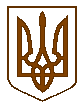 ПЕРВОМАЙСЬКА  МІСЬКА  РАДАП Р О Т О К О Л«26»  с і ч н я  2023 року        м. Первомайськ                                           39 СЕСІЇ    VIII  СКЛИКАННЯВсього обрано депутатів  -  38Зареєстровані на сесії міської ради - 28                            (з міським головою - 29)Відсутні - 10Згідно з частиною дванадцятою статті 46 Закону України «Про місцеве самоврядування в Україні» сесія може розглядати питання, внесені до порядку денного і приймати з них рішення.У зв’язку з відсутністю електричної енергії, пленарне засідання відбулось за допомогою відкритого поіменного голосування депутатськими мандатами.Міський голова Олег ДЕМЧЕНКО, який є головуючим на пленарному засіданні 39 сесії міської ради, оголосив хвилину мовчання в знак глибокої шани всім загиблим, які віддали своє життя заради свободи і незалежності нашої держави внаслідок збройної агресії російської федерації проти України.Запрошені: депутати Миколаївської обласної ради, члени виконавчого комітету, представники правоохоронних органів, керівники підприємств, установ, організацій, відповідальні працівники виконавчого комітету міської ради, представники засобів масової інформації.Далі Олег Михайлович зауважив, що для подальшої роботи пленарного засідання необхідно обрати робочі органи.Надійшла пропозиція обрати до складу секретаріату депутатів міської ради Оксану ЛЕНТОВСЬКУ та Галину ОСТАПЕНКО.По зазначеній пропозиції проведено поіменне голосування.Підсумки поіменного голосування:«за» - одностайно Надійшла пропозиція до складу лічильної комісії обрати депутатів міської ради – Тетяну ДМИТРІЄВУ та Павла МАМОТЕНКА.По пропозиції проведено поіменне голосування.Підсумки поіменного голосування:«за» - одностайноДалі Олег Михайлович запросив секретаріат, депутатів міської ради Оксану ЛЕНТОВСЬКУ і Галину ОСТАПЕНКО, та лічильну комісію, депутатів міської ради Тетяну ДМИТРІЄВУ та Павла МАМОТЕНКА зайняти місця та приступити до виконання своїх обов’язків.Головуючий наголосив на тому, що необхідно затвердити порядок денний та регламент роботи пленарного засідання 39 сесії міської ради.Надійшла пропозиція:- Взяти запропонований порядок денний та регламент роботи пленарного засідання 39 сесії міської ради за основу.По пропозиції проведено поіменне голосування.Підсумки поіменного голосування:«за» - одностайноМіський голова Олег ДЕМЧЕНКО зазначив, що від постійних комісій міської ради надійшли рекомендації доповнити порядок денний такими питаннями:- Про відміну рішення про припинення юридичної особи Комунального підприємства  «Житло-Плюс» шляхом ліквідації.По рекомендації проведено поіменне голосування.Підсумки поіменного голосування:«за» - одностайно Про передачу майна комунальному підприємству «Первомайський міський водоканал».По рекомендації проведено поіменне голосування.Підсумки поіменного голосування:«за» - одностайно Про затвердження пішохідних зон в місті Первомайську.По рекомендації проведено поіменне голосування.Підсумки поіменного голосування:«за» - одностайно- Про припинення та набуття права постійного користування земельними ділянками. СОТСЬКИЙ Ігор – депутат міської ради, публічно повідомив про конфлікт інтересів із зазначеного питання.По рекомендації проведено поіменне голосування.Підсумки поіменного голосування:«за» - одностайно- Про передачу матеріальних цінностей міського матеріального резерву з балансу виконавчого комітету Первомайської міської ради до Очаківської міської територіальної громади. По рекомендації проведено поіменне голосування.Підсумки поіменного голосування:«за» - одностайноДалі міський голова зазначив, що від Погоджувальної ради надійшла рекомендація доповнити порядок денний питанням:- Про внесення змін до цільової Програми Первомайської міської територіальної громади «Розвиток первинної медико-санітарної допомоги» на 2021-2025 роки, затвердженої рішенням міської ради від 28.01.2021 року № 9. По рекомендації проведено поіменне голосування.Підсумки поіменного голосування:«за» - одностайноПісля чого Олег Михайлович проінформував, що від постійних комісій міської ради надійшла рекомендація:   - зняти з розгляду проєкт № 23 «Про передачу в оренду земельної ділянки по вул. Одеська, 78/1, 78/3». Олег ДЕМЧЕНКО – публічно повідомив про конфлікт інтересів із зазначеного питання і про те, що він не буде брати участі у розгляді та прийнятті рішення.По рекомендації проведено поіменне голосування.Підсумки поіменного голосування:«за» - 27«проти» - 0«утримались» - 0«не голосували» - 1Рекомендація приймається.Надійшла пропозиція порядок денний та регламент роботи пленарного засідання 39 сесії міської ради затвердити в цілому.По зазначеній пропозиції проведено поіменне голосування.Підсумки поіменного голосування:«за» - одностайноВИРІШИЛИ: порядок денний та регламент роботи пленарного засідання                         39 сесії міської ради затвердити в цілому.До порядку денного пленарного засідання міської ради внесені питання:Про затвердження плану роботи Первомайської міської ради на                 І півріччя 2023 року.Про заслуховування звіту міського голови про здійснення державної регуляторної політики виконавчими органами Первомайської міської ради за 2022 рік.Про внесення змін до бюджету Первомайської міської територіальної громади на 2023 рік.Про затвердження Комплексної програми профілактики злочинності та вдосконалення системи захисту конституційних прав і свобод громадян в Первомайській міській територіальній громаді на 2023-2026 роки.Про внесення змін до Комплексної програми соціального захисту «Громада, де зручно всім» на 2022-2025 роки, затвердженої рішенням міської ради від 26.05.2022 року № 1.Про затвердження плану діяльності з підготовки проєктів регуляторних актів міської ради на 2023 рік.Про організаційно-штатні зміни у структурі Первомайської міської ради та її виконавчих органів та внесення змін до рішення міської ради від 25.02.2021 року № 3 «Про затвердження структури Первомайської міської ради та її виконавчих органів в новій редакції».Про затвердження положення про управління економічного розвитку територіальної громади міської ради.Про внесення змін до рішення міської ради від 23.12.2021 року № 11 «Про затвердження Переліку адміністративних послуг, що надаються через відділ «Центр надання адміністративних послуг» управління адміністративних послуг та реєстрації апарату виконавчого комітету міської ради».Про затвердження акту ліквідаційної комісії та ліквідаційного балансу Дошкільного навчального закладу ясел-садка № 14 «Світлячок».Про укладення договору оренди землі на новий строк з Бандурським закладом загальної середньої освіти І-ІІІ ступенів зі структурним дошкільним підрозділом Мигіївської сільської ради Первомайського району Миколаївської області.Про передачу в оренду земельної ділянки по вул. Підгороднянське Шосе, 12а.Про укладення договору оренди землі на новий строк.Про надання дозволу на розроблення проекту землеустрою щодо відведення земельної ділянки в користування на умовах оренди для сінокосіння і випасання худоби.Про продаж земельної ділянки  несільськогосподарського призначення  по вул. Корабельна, 17-р, м. Первомайськ, Миколаївська область.Про внесення змін до Програми розвитку земельних відносин Первомайської міської територіальної громади Миколаївської області на               2023-2025 роки, затвердженої рішенням міської ради від 27.10.2022 року № 17.Про затвердження проекту землеустрою щодо організації території земельних часток (паїв) для ведення товарного сільськогосподарського виробництва в межах території Кам’янобалківського старостинського округу.Про безоплатну передачу протирадіаційного укриття № 55222 по бульвару Миру, 53/1 в м. Первомайську Миколаївській області на баланс               КП «Первомайський міський центр первинної медико-санітарної допомоги» та закріплення майна в оперативне управління.Про затвердження технічних документацій із землеустрою  щодо встановлення (відновлення) меж земельної ділянки в натурі (на місцевості) та безоплатну передачу у власність земельних ділянок для будівництва і обслуговування жилих будинків, господарських будівель і споруд в межах Первомайської міської територіальної громади.Про надання дозволів на розроблення проектів землеустрою щодо відведення у власність земельних ділянок для будівництва індивідуальних гаражів.Про продаж земельної ділянки несільськогосподарського призначення по вул. Михайла Грушевського, 23-а, м. Первомайськ, Миколаївська область.Про безоплатну передачу у власність земельних ділянок для будівництва індивідуальних гаражів та припинення договорів оренди землі.Про затвердження проекту землеустрою щодо організації території земельних часток (паїв) та виділення в натурі (на місцевості) земельних часток (паїв) для ведення товарного сільськогосподарського виробництва.Про передачу в оренду об’єкту нерухомого майна по вул. Академіка Миколи Амосова, 28 м. Первомайськ Миколаївської області шляхом проведення аукціону та включення його до Переліку першого типу.Про безоплатну передачу житлового приміщення (квартири) за адресою вул. Олександра Коротченка, буд. №  1, кв. № 23                                                          м. Первомайськ Миколаївської області на баланс комунальному некомерційном у підприємству «Первомайська центральна міська багатопрофільна лікарня» Первомайської міської ради.Про відміну рішення про припинення юридичної особи Комунального підприємства  «Житло-Плюс» шляхом ліквідації.Про передачу майна комунальному підприємству «Первомайський міський водоканал».Про затвердження пішохідних зон в місті Первомайську.Про припинення та набуття права постійного користування земельними ділянками.Про передачу матеріальних цінностей міського матеріального резерву з балансу виконавчого комітету Первомайської міської ради до Очаківської міської територіальної громади.31. Про внесення змін до цільової Програми Первомайської міської територіальної громади «Розвиток первинної медико-санітарної допомоги» на 2021-2025 роки, затвердженої рішенням міської ради від 28.01.2021 року № 9.1. СЛУХАЛИ: Про затвердження плану роботи Первомайської міської ради на                 І півріччя 2023 року.ДОПОВІДАЧ: Ольга АРАЧКОВСЬКА – керівник апарату міської радиНадійшла пропозиція:- Затвердити запропонований проєкт рішення. Проведено поіменне голосування.Підсумки поіменного голосування:«за» - одностайноВИРІШИЛИ: затвердити запропонований проєкт рішення.              (Рішення № 1 та результати поіменного голосування додаються).2. СЛУХАЛИ: Про заслуховування звіту міського голови про здійснення державної регуляторної політики виконавчими органами Первомайської міської ради за 2022 рік.ЗВІТУВАВ: Олег ДЕМЧЕНКО – міський головаНадійшла пропозиція:- Затвердити запропонований проєкт рішення. Проведено поіменне голосування.Підсумки поіменного голосування:«за» - одностайноВИРІШИЛИ: затвердити запропонований проєкт рішення.              (Рішення № 2 та результати поіменного голосування додаються).3. СЛУХАЛИ: Про внесення змін до бюджету Первомайської міської територіальної громади на 2023 рік.ДОПОВІДАЧ: Сергій ШУГУРОВ - начальник фінансового управління міської радиНадійшла пропозиція:- Взяти запропонований проєкт рішення за основу.Проведено поіменне голосування.Підсумки поіменного голосування:«за» - одностайноМіський голова Олег ДЕМЧЕНКО зазначив, що від постійних комісій міської ради та Погоджувальної ради надійшли рекомендації внести до проєкту рішення такі доповнення: - Доповнити проєкт рішення окремим пунктом:«Направити залишок субвенції з місцевого бюджету на надання державної підтримки особам з особливими освітніми потребами за рахунок відповідної субвенції з державного бюджету в сумі 73887,38 гривень управлінню освіти міської ради на «Надання освіти за рахунок залишку коштів за субвенцією з державного бюджету місцевим бюджетам на надання державної підтримки особам з особливими освітніми потребами» (КПКВКМБ 0611210), в тому числі:а) заробітна плата (КЕКВ 2111) -  60563 гривень;б) нарахування на заробітну плату (КЕКВ 2120) – 13324,38 гривень»- Доповнити підпункт 1.3:1.3. Направити вільний залишок бюджетних коштів загального фонду  бюджету міської територіальної громади станом на 01.01.2023 року, всього в сумі  23769896 гривень, в тому числі:Виконавчому комітету міської ради, Програма «Захисту населення і територій м. Первомайська від надзвичайних ситуацій техногенного та природного характеру» на 2020-2024 роки (КПКВКМБ 0218110, КЕКВ 2210) – 150000 гривень, на придбання будівельних матеріалів на поповнення матеріального резерву для запобігання і ліквідації наслідків надзвичайних ситуацій.Управлінню житлово-комунального господарства міської ради, організація благоустрою населених пунктів (КПКВКМБ 1216030 КЕКВ 2240) – 12000000 гривень, в тому числі:    а) поточний ремонт дорожнього покриття по вулиці Центральній села Грушівка Первомайської міської територіальної громади – 4545000 гривень;б) поточний ремонт дорожнього покриття по вулицях Центральній та Соборній, смт. Підгородна Первомайської міської територіальної громади – 4455000 гривень;в) поточний ремонт дорожнього покриття по вулицях села Чаусове Друге Первомайської міської територіальної громади – 1500000 гривень;г) поточний ремонт дорожнього покриття по вулицях села Кам’яна Балка Первомайської міської територіальної громади – 1500000 гривень.Управлінню освіти міської ради всього – 11619896, в тому числі:- Надання дошкільної освіти (КПКВКМБ 0611010) – 7451030 гривень, в тому числі:а) заробітна плата (КЕКВ 2111) – 6057730 гривень;б) нарахування на заробітну плату (КЕКВ 2120) – 1393300 гривень.- Надання загальної середньої освіти закладами загальної середньої освіти (КПКВКМБ 0611021) – 2948366 гривень, в тому числі:а) предмети, матеріали, обладнання та інвентар (КЕКВ 2210) – 8000 гривень (погашення кредиторської заборгованості, яка виникла станом на 01.01.2023 року); б) оплата послуг (крім комунальних) (КЕКВ 2240) – 78126 гривень (погашення кредиторської заборгованості, яка виникла станом на 01.01.2023 року);в) окремі заходи по реалізації державних (регіональних) програм, не віднесені до заходів розвитку (КЕКВ 2282) - 640 гривень (погашення кредиторської заборгованості, яка виникла станом на 01.01.2023 року)г) заробітна плата (КЕКВ 2111) – 2326500 гривень;д) нарахування на заробітну плату (КЕКВ 2120) – 535100 гривень.- Надання позашкільної освіти закладами позашкільної освіти, заходи із позашкільної роботи з дітьми (КПКВКМБ 0611070) – 1220500 гривень, в тому числі:а) заробітна плата (КЕКВ 2111) – 992200 гривень;б) нарахування на заробітну плату (КЕКВ 2120) – 228300 гривень.Доповнити підпункт 1.4:Зменшити: Управлінню соціального захисту населення міської ради, Апарат управління (КПКВКМБ 0810160 ) – 639963 гривень, в тому числі :а) заробітна плата (КЕКВ 2111) – 589089 гривень;б) нарахування на заробітну плату (КЕКВ2120) – 50874 гривень.Збільшити:Управлінню освіти міської ради всього 639963 гривень, в тому числі:- Апарат управління (КПКВКМБ 0610160) – 9230 гривень на погашення кредиторської заборгованості за 2022 рік, в тому числі:а) предмети, матеріали (КЕКВ 2210) – 7950 гривень;б) окремі заходи по реалізації державних (регіональних) програм, не віднесені до заходів розвитку (КЕКВ 2282) – 1280 гривень.- Надання дошкільної освіти (КПКВКМБ 0611010) – 290881 гривень, в тому числі:а) предмети, матеріали, обладнання та інвентар (КЕКВ 2210) – 268 962 гривень (придбання канцелярських товарів, ламп для освітлення, господарчих товарів, миючих засобів);б) оплата послуг (крім комунальних) (КЕКВ 2240) – 21919 гривень в тому числі 15 587 гривень – користування сайтом; 6332 гривень – погашення кредиторської заборгованості, яка виникла станом на 01.01.2023 року;- Надання загальної середньої освіти закладами загальної середньої освіти (КПКВКМБ 0611021) – 280033 гривень, в тому числі:а) предмети, матеріали, обладнання та інвентар (КЕКВ 2210) – 261835 гривень (придбання канцелярських товарів, ламп для освітлення, господарчих товарів, миючих засобів);б) оплата послуг (крім комунальних) (КЕКВ 2240) – 18198 гривень, в тому числі 5950 гривень (користування сайтом), 12248 гривень – погашення кредиторської заборгованості, яка виникла станом на 01.01.2023 року.- Надання позашкільної освіти закладами позашкільної освіти, заходи із позашкільної роботи з дітьми (КПКВКМБ 0611070) – 48495 гривень, в тому числі:а) предмети, матеріали, обладнання та інвентар (КЕКВ 2210) – 47965 гривень: 27 970 гривень – придбання канцелярських товарів, ламп для освітлення, господарчих товарів, миючих засобів, 19995 гривень – погашення кредиторської заборгованості, яка виникла станом на 01.01.2023 року;б) оплата послуг (крім комунальних) (КЕКВ 2240) – 530 гривень, користування сайтом.       - Забезпечення діяльності інших закладів у сфері освіти (КПКВКМБ 0611141), групи по централізованому господарському обслуговуванню  – 9180 гривень (погашення кредиторської заборгованості, яка виникла станом на 01.01.2023 року) в тому числі:а) оплата послуг (крім комунальних) (КЕКВ 2240) – 7000 гривень;  б) окремі заходи по реалізації державних (регіональних) програм, не віднесені до заходів розвитку (КЕКВ 2282) – 2180 гривень.- Забезпечення діяльності центрів професійного розвитку педагогічних працівників (КПКВКМБ 0611160, КЕКВ 2282) – 1280 гривень, погашення кредиторської заборгованості, яка виникла станом на 01.01.2023 року;- Утримання та навчально-тренувальна робота комунальних                        дитячо-юнацьких спортивних шкіл (КПКВКМБ 0615031, КЕКВ 2240) – 864 гривень, погашення кредиторської заборгованості, яка виникла станом на 01.01.2023 року;Доповнити підпункт 2.1:Збільшити видатки:- Виконавчому комітету міської ради, Первинна медична допомога населенню, що надається центрами первинної медичної (медико-санітарної) допомоги (Програма «Розвиток первинної медико-санітарної допомоги на   2021-2025 роки» (КПКВКМБ 0212111, КЕКВ 3210) – 2780000 гривень га придбання системи рентгенографічної Perform – X в комплекті з цифровим приймачем IONA4343).Підпункт 2.1 в частині розпорядника коштів Багатопрофільна стаціонарна медична допомога населенню викласти зі змінами напрямків використання: змінити вираз з «100 000 гривень на купівлю мікроскопу» на «100 000 гривень на купівлю мікроскопів та термостату».Доповнити окремим пунктом:Направити залишок коштів спеціального фонду міського бюджету станом на 01.01.2023 року, цільові фонди, утворені Верховною Радою Автономної Республіки Крим, органами місцевого самоврядування та місцевими органами виконавчої влади фінансовому управлінню міської ради, Апарат управління  (КПКВКМБ 3717691, КЕКВ 2210) – 4800 гривень, на передплату – доступ в режимі онлайн до електронного кабінету періодичних видань.	По зазначеним рекомендаціям проведено поіменне голосування.        Підсумки поіменного голосування:        «за» - 27        «проти» - 0        «утримались» - 1	Рекомендації приймаються. 		Після обговорення проведено поіменне голосування.          Підсумки поіменного голосування:        «за» - 25        «проти» - 0        «утримались» - 1         «не голосували» - 2ВИРІШИЛИ: затвердити запропонований проєкт рішення в цілому.             (Рішення № 3 та результати поіменного голосування додаються).4. СЛУХАЛИ: Про затвердження Комплексної програми профілактики злочинності та вдосконалення системи захисту конституційних прав і свобод громадян в Первомайській міській територіальній громаді на 2023-2026 роки.ДОПОВІДАЧ: Андрій ОЛІЙНИК – головний спеціаліст по взаємодії з правоохоронними органами та оборонній роботі відділу кадрової та мобілізаційно-оборонної роботи управління юридичної, кадрової та мобілізаційно-оборонної роботи апарату виконавчого комітету міської радиНадійшла пропозиція:- Затвердити запропонований проєкт рішення. Проведено поіменне голосування.Підсумки поіменного голосування:«за» - одностайноВИРІШИЛИ: затвердити запропонований проєкт рішення.             (Рішення № 4 та результати поіменного голосування додаються).5. СЛУХАЛИ: Про внесення змін до Комплексної програми соціального захисту «Громада, де зручно всім» на 2022-2025 роки, затвердженої рішенням міської ради від 26.05.2022 року № 1.ДОПОВІДАЧ: Ольга КОЛЕСНІЧЕНКО – начальник управління соціального захисту населення міської радиНадійшла пропозиція:- Взяти запропонований проєкт рішення за основу.Проведено поіменне голосування.Підсумки поіменного голосування:«за» - одностайноМіський голова Олег ДЕМЧЕНКО зазначив, що від постійних комісій міської ради надійшла рекомендація:- доповнити проєкт рішення пунктом 2, з послідуючою зміною нумерації, виклавши його в такій редакції:«2. Внести зміни до Комплексної програми соціального захисту «Громада, де зручно всім» на 2022-2025 роки, затвердженої рішенням міської ради від  26.05.2022 року № 1, а саме Розділ 7 «Напрями діяльності та заходи Програми» Розділу V (Соціальний захист сімей з дітьми та осіб, які перемістились з тимчасово окупованої території України та районів проведення АТО/ООС або бойових дій з окупаційними військами російської федерації, в Первомайській міській територіальній громаді) доповнити пунктом 17 в такій редакції:По рекомендації проведено поіменне голосування        Підсумки поіменного голосування:        «за» - одностайно		Після обговорення проведено поіменне голосування.          Підсумки поіменного голосування:        «за» - одностайноВИРІШИЛИ: затвердити запропонований проєкт рішення в цілому.              (Рішення № 5 та результати поіменного голосування додаються).6. СЛУХАЛИ: Про затвердження плану діяльності з підготовки проєктів регуляторних актів міської ради на 2023 рік.ДОПОВІДАЧ: Тетяна ЗАРИЦЬКА – начальник управління економічного розвитку територіальної громади міської радиНадійшла пропозиція :- Затвердити запропонований проєкт рішення. Проведено поіменне голосування.Підсумки поіменного голосування:        «за» - одностайноВИРІШИЛИ: затвердити запропонований проєкт рішення.              (Рішення № 6 та результати поіменного голосування додаються).7. СЛУХАЛИ: Про організаційно-штатні зміни у структурі Первомайської міської ради та її виконавчих органів та внесення змін до рішення міської ради від 25.02.2021 року № 3 «Про затвердження структури Первомайської міської ради та її виконавчих органів в новій редакції».ДОПОВІДАЧ: Тетяна ЗАРИЦЬКА – начальник управління економічного розвитку територіальної громади міської радиНадійшла пропозиція:- Взяти запропонований проєкт рішення за основу.Проведено поіменне голосування.Підсумки поіменного голосування:«за» - одностайноОлег ДЕМЧЕНКО проінформував, що від постійних комісій міської ради надійшла рекомендація:- доповнити проєкт рішення пунктом 2, з послідуючою зміною нумерації, виклавши його в такій редакції:2. Внести зміни до підпункту 4.3 «Управління житлово-комунального господарства» розділу 4 «Інші виконавчі органи міської ради» Додатку 2 «Загальна штатна чисельність виконавчих органів Первомайської міської ради», затвердженого рішенням міської ради від 25.02.2021 року № 3 «Про затвердження структури Первомайської міської ради та її виконавчих органів в новій редакції»:2.1. Скоротити в штаті відділу благоустрою та охорони навколишнього природного середовища управління житлово-комунального господарства міської ради одну штатну одиницю за посадою «головний спеціаліст».2.2. Ввести до штату управління житлово-комунального господарства міської ради одну штатну одиницю за посадою «головний спеціаліст».По рекомендації проведено поіменне голосування        Підсумки поіменного голосування:        «за» - одностайно		Після обговорення проведено поіменне голосування.          Підсумки поіменного голосування:        «за» - одностайноВИРІШИЛИ: затвердити запропонований проєкт рішення в цілому.              (Рішення № 7 та результати поіменного голосування додаються).8. СЛУХАЛИ: Про затвердження положення про управління економічного розвитку територіальної громади міської ради.ДОПОВІДАЧ: Тетяна ЗАРИЦЬКА – начальник управління економічного розвитку територіальної громади міської радиНадійшла пропозиція :- Затвердити запропонований проєкт рішення. Проведено поіменне голосування.Підсумки поіменного голосування:        «за» - одностайноВИРІШИЛИ: затвердити запропонований проєкт рішення.              (Рішення № 8 та результати поіменного голосування додаються).9. СЛУХАЛИ: Про внесення змін до рішення міської ради від 23.12.2021 року № 11 «Про затвердження Переліку адміністративних послуг, що надаються через відділ «Центр надання адміністративних послуг» управління адміністративних послуг та реєстрації апарату виконавчого комітету міської ради».ДОПОВІДАЧ: Наталія ЕЛЬСОН – начальник управління адміністративних послуг та реєстрації апарату виконавчого комітету міської радиНадійшла пропозиція :- Затвердити запропонований проєкт рішення. Проведено поіменне голосування.Підсумки поіменного голосування:        «за» - одностайноВИРІШИЛИ: затвердити запропонований проєкт рішення.              (Рішення № 9 та результати поіменного голосування додаються).10. СЛУХАЛИ: Про затвердження акту ліквідаційної комісії та ліквідаційного балансу Дошкільного навчального закладу ясел-садка № 14 «Світлячок».ДОПОВІДАЧ: Світлана ТКАЧУК – начальник управління освіти міської радиНадійшла пропозиція:- Затвердити запропонований проєкт рішення. Проведено поіменне голосування.Підсумки поіменного голосування:        «за» - 23        «проти» - 0        «утримались» - 5 ВИРІШИЛИ: затвердити запропонований проєкт рішення.             (Рішення № 10 та результати поіменного голосування додаються).11. СЛУХАЛИ: Про укладення договору оренди землі на новий строк з Бандурським закладом загальної середньої освіти І-ІІІ ступенів зі структурним дошкільним підрозділом Мигіївської сільської ради Первомайського району Миколаївської області.ДОПОВІДАЧ: Олексій ЛІТВІНЕНКО – начальник управління комунальної власності та земельних відносин Первомайської міської радиНадійшла пропозиція :- Затвердити запропонований проєкт рішення. Проведено поіменне голосування.Підсумки поіменного голосування:        «за» - 0        «проти» - 23        «утримались» - 5 ВИРІШИЛИ: рішення не прийнято, так як не набрало необхідної кількості                         голосів.  (Результати поіменного голосування додаються).12. СЛУХАЛИ: Про передачу в оренду земельної ділянки по                                    вул. Підгороднянське Шосе, 12а.ДОПОВІДАЧ: Олексій ЛІТВІНЕНКО – начальник управління комунальної власності та земельних відносин Первомайської міської радиНадійшла пропозиція :- Затвердити запропонований проєкт рішення. Проведено поіменне голосування.Підсумки поіменного голосування:        «за» - 4        «проти» - 12        «утримались» - 11         «не голосували» - 1ВИРІШИЛИ: рішення не прийнято, так як не набрало необхідної кількості                         голосів.  (Результати поіменного голосування додаються).13. СЛУХАЛИ: Про укладення договору оренди землі на новий строк.ДОПОВІДАЧ: Олексій ЛІТВІНЕНКО – начальник управління комунальної власності та земельних відносин Первомайської міської радиНадійшла пропозиція:- Взяти запропонований проєкт рішення за основу.Проведено поіменне голосування.Підсумки поіменного голосування:«за» - одностайноМіський голова Олег ДЕМЧЕНКО зазначив, що від постійної комісії міської ради з питань бюджету та фінансів, планування соціально-економічного розвитку, інвестицій, торгівлі, послуг та розвитку підприємництва надійшла рекомендація:- у пункті 1 щодо укладення з фізичною особою ВІЛЬЧИНСЬКОЮ Іриною Євгенівною договору оренди земельної ділянки, площею 0,0025 га для обслуговування торгівельного павільйону (цільове призначення землі згідно з КВЦПЗ – 03.07– для будівництва та обслуговування будівель торгівлі)             по вул. Федора Достоєвського, 1-А, м. Первомайськ, Миколаївська область, на новий строк, змінити термін оренди з «10 років» на «5 років».По рекомендації проведено поіменне голосування        Підсумки поіменного голосування:«за» - 26        «проти» - 0        «утримались» - 0         «не голосували» - 2Рекомендація приймається.Далі головуючий на пленарному засіданні міської ради проінформував, що від постійної комісії міської ради з питань охорони здоров’я, освіти, науки, культури, молоді, спорту та туризму, соціального захисту, мови, прав національних меншин, гендерної рівності, материнства та дитинства надійшла рекомендація:- у підпункті 1.3 проєкту рішення щодо розрахунку розміру орендної плати змінити розмір річної ставки орендної плати з «6 %» на «12 %».По рекомендації проведено поіменне голосування        Підсумки поіменного голосування:«за» - 27        «проти» - 0        «утримались» - 1 Рекомендація приймається.		Після обговорення проведено поіменне голосування.          Підсумки поіменного голосування:«за» - 27        «проти» - 0        «утримались» - 0        «не голосували» - 1ВИРІШИЛИ: затвердити запропонований проєкт рішення в цілому.             (Рішення № 11 та результати поіменного голосування додаються).14. СЛУХАЛИ: Про надання дозволу на розроблення проекту землеустрою щодо відведення земельної ділянки в користування на умовах оренди для сінокосіння і випасання худоби.ДОПОВІДАЧ: Олексій ЛІТВІНЕНКО – начальник управління комунальної власності та земельних відносин Первомайської міської радиНадійшла пропозиція :- Затвердити запропонований проєкт рішення. Проведено поіменне голосування.Підсумки поіменного голосування:        «за» - 27        «проти» - 1        «утримались» - 0 ВИРІШИЛИ: затвердити запропонований проєкт рішення.             (Рішення № 12 та результати поіменного голосування додаються).15. СЛУХАЛИ: Про продаж земельної ділянки  несільськогосподарського призначення  по вул. Корабельна, 17-р, м. Первомайськ, Миколаївська область.ДОПОВІДАЧ: Олексій ЛІТВІНЕНКО – начальник управління комунальної власності та земельних відносин Первомайської міської радиНадійшла пропозиція:- Затвердити запропонований проєкт рішення. Проведено поіменне голосування.Підсумки поіменного голосування:        «за» - 17        «проти» - 0        «утримались» - 11 ВИРІШИЛИ: рішення не прийнято, так як не набрало необхідної кількості                         голосів.  (Результати поіменного голосування додаються).16. СЛУХАЛИ: Про внесення змін до Програми розвитку земельних відносин Первомайської міської територіальної громади Миколаївської області на    2023-2025 роки, затвердженої рішенням міської ради від 27.10.2022 року № 17.ДОПОВІДАЧ: Олексій ЛІТВІНЕНКО – начальник управління комунальної власності та земельних відносин Первомайської міської радиНадійшла пропозиція:- Затвердити запропонований проєкт рішення. Проведено поіменне голосування.Підсумки поіменного голосування:«за» - одностайно ВИРІШИЛИ: затвердити запропонований проєкт рішення.             (Рішення № 13 та результати поіменного голосування додаються).17. СЛУХАЛИ: Про затвердження проекту землеустрою щодо організації території земельних часток (паїв) для ведення товарного сільськогосподарського виробництва в межах території Кам’янобалківського старостинського округу. ДОПОВІДАЧ: Олексій ЛІТВІНЕНКО – начальник управління комунальної власності та земельних відносин Первомайської міської радиНадійшла пропозиція:- Затвердити запропонований проєкт рішення. Проведено поіменне голосування.Підсумки поіменного голосування:        «за» - одностайноВИРІШИЛИ: затвердити запропонований проєкт рішення.             (Рішення № 14 та результати поіменного голосування додаються).18. СЛУХАЛИ: Про безоплатну передачу протирадіаційного укриття № 55222 по бульвару Миру, 53/1 в м. Первомайську Миколаївській області на баланс  КП «Первомайський міський центр первинної медико-санітарної допомоги» та закріплення майна в оперативне управління.ДОПОВІДАЧ: Олексій ЛІТВІНЕНКО – начальник управління комунальної власності та земельних відносин Первомайської міської радиНадійшла пропозиція:- Затвердити запропонований проєкт рішення. Проведено поіменне голосування.Підсумки поіменного голосування:        «за» - одностайноВИРІШИЛИ: затвердити запропонований проєкт рішення.             (Рішення № 15 та результати поіменного голосування додаються).19. СЛУХАЛИ: Про затвердження технічних документацій із землеустрою  щодо встановлення (відновлення) меж земельної ділянки в натурі (на місцевості) та безоплатну передачу у власність земельних ділянок для будівництва і обслуговування жилих будинків, господарських будівель і споруд в межах Первомайської міської територіальної громади.ДОПОВІДАЧ: Олексій ЛІТВІНЕНКО – начальник управління комунальної власності та земельних відносин Первомайської міської радиНадійшла пропозиція:- Затвердити запропонований проєкт рішення. Проведено поіменне голосування.Підсумки поіменного голосування:        «за» - одностайноВИРІШИЛИ: затвердити запропонований проєкт рішення.             (Рішення № 16 та результати поіменного голосування додаються).20. СЛУХАЛИ: Про надання дозволів на розроблення проектів землеустрою щодо відведення у власність земельних ділянок для будівництва індивідуальних гаражів.ДОПОВІДАЧ: Олексій ЛІТВІНЕНКО – начальник управління комунальної власності та земельних відносин Первомайської міської радиНадійшла пропозиція:- Затвердити запропонований проєкт рішення. Проведено поіменне голосування.Підсумки поіменного голосування:        «за» - 25        «проти» - 0        «утримались» - 3 ВИРІШИЛИ: затвердити запропонований проєкт рішення.             (Рішення № 17 та результати поіменного голосування додаються).21. СЛУХАЛИ: Про продаж земельної ділянки несільськогосподарського призначення по вул. Михайла Грушевського, 23-а, м. Первомайськ, Миколаївська область.ДОПОВІДАЧ: Олексій ЛІТВІНЕНКО – начальник управління комунальної власності та земельних відносин Первомайської міської радиНадійшла пропозиція:- Взяти запропонований проєкт рішення за основу.Проведено поіменне голосування.Підсумки поіменного голосування:«за» - одностайноОлег ДЕМЧЕНКО проінформував, що від постійних комісій міської ради надійшла рекомендація:- у підпункті 1.1. пункту 1 проєкту рішення суму «21 400,00 (двадцять одна тисяча чотириста гривень 00 коп.) (375 грн. 43 коп. за один квадратний метр)»   замінити на «22 497 грн. (двадцять дві  тисячі чотириста дев’яносто сім гривень 00 коп.) (394 грн. 68 коп. за один квадратний метр)».По рекомендації проведено поіменне голосування        Підсумки поіменного голосування:        «за» - 27        «проти» - 0        «утримались» - 1 Рекомендація приймається.		Після обговорення проведено поіменне голосування.          Підсумки поіменного голосування:        «за» - 22        «проти» - 0        «утримались» - 6 Рекомендація приймається.ВИРІШИЛИ: затвердити запропонований проєкт рішення в цілому.                        (Рішення № 18 та результати поіменного голосування додаються).22. СЛУХАЛИ: Про безоплатну передачу у власність земельних ділянок для будівництва індивідуальних гаражів та припинення договорів оренди землі.ДОПОВІДАЧ: Олексій ЛІТВІНЕНКО – начальник управління комунальної власності та земельних відносин Первомайської міської радиНадійшла пропозиція:- Взяти запропонований проєкт рішення за основу.Проведено поіменне голосування.Підсумки поіменного голосування:«за» - одностайноМіський голова Олег ДЕМЧЕНКО довів до відома присутніх, що від постійної комісії міської ради з питань бюджету та фінансів, планування соціально-економічного розвитку, інвестицій, торгівлі, послуг та розвитку підприємництва надійшли такі рекомендації:- у пункті 1 проєкту рішення - не надавати у власність КРАСАКОВІЙ Наталії Петрівні земельну ділянку комунальної власності площею 0,0029 га для будівництва індивідуального гаража в автогаражному кооперативі «Яровид», гараж  № 2, м. Первомайськ, Миколаївська область (залишити у користуванні на умовах договору оренди землі).По рекомендації проведено поіменне голосування        Підсумки поіменного голосування:        «за» - 26        «проти» - 1        «утримались» - 1 Рекомендація приймається.- у пункті 2 проєкту рішення - не надавати у власність ГАНУСЯК Леоніду Степановичу земельну ділянку комунальної власності площею 0,0032 га для будівництва індивідуального гаража по вул. Театральна, 8-Г/5, м. Первомайськ, Миколаївська область (залишити у користуванні на умовах договору оренди землі).По рекомендації проведено поіменне голосування        Підсумки поіменного голосування:        «за» - 24        «проти» - 1        «утримались» - 3 Рекомендація приймається.		Після обговорення проведено поіменне голосування.          Підсумки поіменного голосування:        «за» - 24        «проти» - 1        «утримались» - 3 ВИРІШИЛИ: затвердити запропонований проєкт рішення.                        (Рішення № 19 та результати поіменного голосування додаються).23. СЛУХАЛИ: Про затвердження проекту землеустрою щодо організації території земельних часток (паїв) та виділення в натурі (на місцевості) земельних часток (паїв) для ведення товарного сільськогосподарського виробництва.ДОПОВІДАЧ: Олексій ЛІТВІНЕНКО – начальник управління комунальної власності та земельних відносин Первомайської міської радиНадійшла пропозиція:- Затвердити запропонований проєкт рішення. Проведено поіменне голосування.Підсумки поіменного голосування:        «за» - одностайноВИРІШИЛИ: затвердити запропонований проєкт рішення.                        (Рішення № 20 та результати поіменного голосування додаються).24. СЛУХАЛИ: Про передачу в оренду об’єкту нерухомого майна по вул. Академіка Миколи Амосова, 28 м. Первомайськ Миколаївської області шляхом проведення аукціону та включення його до Переліку першого типу.ДОПОВІДАЧ: Олексій ЛІТВІНЕНКО – начальник управління комунальної власності та земельних відносин Первомайської міської радиНадійшла пропозиція:- Затвердити запропонований проєкт рішення. Проведено поіменне голосування.Підсумки поіменного голосування:        «за» - одностайноВИРІШИЛИ: затвердити запропонований проєкт рішення.                        (Рішення № 21 та результати поіменного голосування додаються).25. СЛУХАЛИ: Про безоплатну передачу житлового приміщення (квартири) за адресою вул. Олександра Коротченка, буд. № 1, кв. № 23 м. Первомайськ Миколаївської області на баланс комунальному некомерційному підприємству «Первомайська центральна міська багатопрофільна лікарня» Первомайської міської ради.ДОПОВІДАЧ: Олексій ЛІТВІНЕНКО – начальник управління комунальної власності та земельних відносин Первомайської міської радиНадійшла пропозиція:- Затвердити запропонований проєкт рішення. Проведено поіменне голосування.Підсумки поіменного голосування:        «за» - одностайноВИРІШИЛИ: затвердити запропонований проєкт рішення.                        (Рішення № 22 та результати поіменного голосування додаються).26. СЛУХАЛИ: Про відміну рішення про припинення юридичної особи Комунального підприємства  «Житло-Плюс» шляхом ліквідації.ДОПОВІДАЧ: Олександр ЛИСИЙ – начальник управління       житлово-комунального господарства міської радиНадійшла пропозиція:- Затвердити запропонований проєкт рішення. Проведено поіменне голосування.Підсумки поіменного голосування:        «за» - одностайноВИРІШИЛИ: затвердити запропонований проєкт рішення.                        (Рішення № 23 та результати поіменного голосування додаються).27. СЛУХАЛИ: Про передачу майна комунальному підприємству «Первомайський міський водоканал».ДОПОВІДАЧ: Олександр ЛИСИЙ – начальник управління       житлово-комунального господарства міської радиНадійшла пропозиція:- Затвердити запропонований проєкт рішення. Проведено поіменне голосування.Підсумки поіменного голосування:        «за» - одностайноВИРІШИЛИ: затвердити запропонований проєкт рішення.                        (Рішення № 24 та результати поіменного голосування додаються).28. СЛУХАЛИ: Про затвердження пішохідних зон в місті Первомайську.ДОПОВІДАЧ: Олександр ЛИСИЙ – начальник управління       житлово-комунального господарства міської радиІгор СОТСЬКИЙ – депутат міської ради, публічно повідомив про конфлікт інтересів із зазначеного питання.Надійшла пропозиція:- Затвердити запропонований проєкт рішення. Проведено поіменне голосування.Підсумки поіменного голосування:        «за» - 27        «проти» - 0        «утримались» - 0         «не голосували» - 1ВИРІШИЛИ: затвердити запропонований проєкт рішення в цілому.                        (Рішення № 25 та результати поіменного голосування додаються).29. СЛУХАЛИ: Про припинення та набуття права постійного користування земельними ділянками.ДОПОВІДАЧ: Олексій ЛІТВІНЕНКО – начальник управління комунальної власності та земельних відносин Первомайської міської радиІгор СОТСЬКИЙ – депутат міської ради, публічно повідомив про конфлікт інтересів із зазначеного питання.Надійшла пропозиція:- Затвердити запропонований проєкт рішення. Проведено поіменне голосування.Підсумки поіменного голосування:        «за» - 25        «проти» - 1        «утримались» - 1         «не голосували» - 1ВИРІШИЛИ: затвердити запропонований проєкт рішення.                        (Рішення № 26 та результати поіменного голосування додаються).30. СЛУХАЛИ: Про передачу матеріальних цінностей міського матеріального резерву з балансу виконавчого комітету Первомайської міської ради до Очаківської міської територіальної громади.ДОПОВІДАЧ: Павло МАМОТЕНКО – начальник відділу з питань    надзвичайних ситуацій апарату виконавчого комітету міської радиПавло МАМОТЕНКО – депутат міської ради, публічно повідомив про конфлікт інтересів із зазначеного питання.Надійшла пропозиція:- Затвердити запропонований проєкт рішення. Проведено поіменне голосування.Підсумки поіменного голосування:        «за» - 27        «проти» - 0        «утримались» - 0         «не голосували» - 1ВИРІШИЛИ: затвердити запропонований проєкт рішення.                        (Рішення № 27 та результати поіменного голосування додаються).31. СЛУХАЛИ: Про внесення змін до цільової Програми Первомайської міської територіальної громади «Розвиток первинної медико-санітарної допомоги» на 2021-2025 роки, затвердженої рішенням міської ради від 28.01.2021 року № 9.ДОПОВІДАЧ: Тетяна ОБОЛЕНСЬКА- головний лікар комунального підприємства «Первомайський міський центр первинної медико-санітарної допомоги» Первомайської міської радиНадійшла пропозиція:- Затвердити запропонований проєкт рішення. Проведено поіменне голосування.Підсумки поіменного голосування:        «за» - 27        «проти» - 0        «утримались» - 0         «не голосували» - 1ВИРІШИЛИ: затвердити запропонований проєкт рішення.                        (Рішення № 28 та результати поіменного голосування додаються).Міський голова зазначив, що питання порядку денного розглянуті та закрив 39 чергову сесію Первомайської міської ради VIII скликання.Пленарне засідання 39 чергової сесії міської ради закінчило свою роботу об 11 год. 50 хв.Міський голова                                                                               Олег ДЕМЧЕНКООльга АРАЧКОВСЬКАЄлизавета ЗАДОРОЖНА№ з/пНазва напряму діяльності (пріоритетні завдання)Перелік заходів ПрограмиТермін вико-нання заходуВиконавціДже-рела фінансу-ван-няОрієн-товні обсяги фінан-суван-няОчікува-ний результат12345678Розділ 7. Напрями діяльності та заходи ПрограмиРозділ 7. Напрями діяльності та заходи ПрограмиРозділ 7. Напрями діяльності та заходи ПрограмиРозділ 7. Напрями діяльності та заходи ПрограмиРозділ 7. Напрями діяльності та заходи ПрограмиРозділ 7. Напрями діяльності та заходи ПрограмиРозділ 7. Напрями діяльності та заходи ПрограмиРозділ 7. Напрями діяльності та заходи ПрограмиРОЗДІЛ VСоціальний захист сімей з дітьми та осіб, які перемістились з тимчасово окупованої території України та районів проведення АТО/ООС або бойових дій з окупаційними військами російської федерації, в Первомайській міській територіальній громаді17. Придбан-ня пакува-льного матеріалу для розподілу благодій-ної допомоги згідно з пунктом 6 Програми цього розділу2022-2025Управління соціального захисту населення міської ради, Територі-альний центр соціального обслуговування (надання соціальних послуг)м. Первомайськ, Волонтери, Благодійні фонди, Благодійні організаціїУ межах затверджених лімітівСоціальна підтримка осіб, які потре-бують допомоги